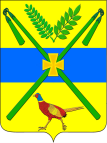 СОВЕТ ЧЕЛБАССКОГО СЕЛЬСКОГО ПОСЕЛЕНИЯКАНЕВСКОГО РАЙОНА РЕШЕНИЕот 29.01.2021						                  			      № 81ст-ца ЧелбасскаяОб утверждении Положений о порядке назначения и проведения собрания граждан, назначения и проведения конференции граждан (собрания делегатов), избрания делегатов в Челбасском сельском поселении Каневского района На основании статей 29, 30 Федерального закона от 6 октября 2003 года № 131-ФЗ «Об общих принципах организации местного самоуправления в Российской Федерации», Федерального закона от 20 июля 2020 года № 236-ФЗ «О внесении изменений в Федеральный закон «Об общих принципах организации местного самоуправления в Российской Федерации», руководствуясь Уставом Челбасского сельского поселения Каневского района, Совет Челбасского сельского поселения Каневского района р е ш и л: Утвердить Положение о порядке назначения и проведения собрания граждан в Челбасском сельском поселении Каневского района согласно приложению №1, к настоящему решению.Утвердить Положение о порядке назначения и проведения конференции граждан (собрания делегатов), избрания делегатов в Челбасском сельском поселении Каневского района согласно приложению №2, к настоящему решению.Настоящее решение подлежит обнародованию и размещению (опубликованию) на официальном сайте администрации Челбасского сельского поселения Каневского района.Контроль за выполнением настоящего решения возложить на постоянную комиссию по социальным вопросам и охраны общественного порядка Совета Челбасского сельского поселения Каневского района. Настоящее решение вступает в силу со дня его официального обнародования.Глава Челбасского сельского поселенияКаневского района                                                                                    А.В. КозловПредседатель Совета Челбасского сельского поселения Каневского района	                                              С.Л. МаксименкоПоложение о порядке назначения и проведения собрания граждан в Челбасском сельском поселении Каневского районаГлава 1. Общие положения1.1. Настоящее Положение о порядке назначения и проведения собрания граждан в Челбасском сельском поселении Каневского района (далее по тексту - Положение) определяет порядок назначения и проведения собраний, полномочия собрания и разработано в соответствии с Конституцией Российской Федерации, федеральным законодательством и Уставом Челбасского сельского поселения Каневского района.1.2. Собрание граждан - это одна из форм участия населения Челбасского сельского поселения Каневского района (далее также по тексту - поселение) в осуществлении местного самоуправления.Понятия «собрание граждан», «собрание», используемые в Положении, являются равнозначными.1.3. В собрании граждан имеют право участвовать граждане Российской Федерации, достигшие возраста 16 лет, проживающие на территории поселения, а также иностранные граждане, постоянно или преимущественно проживающие на территории поселения, обладающие при осуществлении местного самоуправления правами в соответствии с международными договорами Российской Федерации и федеральными законами.1.4. Расходы, связанные с подготовкой и проведением собрания граждан, осуществляются за счет средств бюджета поселения. Подготовка и проведение собрания граждан для осуществления территориального общественного самоуправления может осуществляться за счет средств территориального общественного самоуправления.Глава 2. Полномочия собрания2.1. К полномочиям собрания граждан относятся:- обсуждение вопросов местного значения поселения;- информирование населения о деятельности органов местного самоуправления поселения, их должностных лиц;- принятие обращений к органам местного самоуправления поселения, их должностным лицам;- избрание лиц, уполномоченных представлять собрание граждан во взаимоотношениях с органами местного самоуправления поселения, их должностными лицами;- осуществление территориального общественного самоуправления;- обсуждение вопросов внесения инициативных проектов и их рассмотрение.2.2. В случае, когда предлагаемый к рассмотрению вопрос (вопросы) затрагивает интересы двух и более населенных пунктов, входящих в состав поселения, полномочия собрания могут осуществляться конференцией граждан (собранием делегатов), проводимой в порядке, установленном настоящим Положением и Положением о порядке назначения и проведения конференции граждан (собрания делегатов), избрания делегатов в Челбасском сельском поселении Каневского района.Глава 3. Инициатива проведения собрания3.1. Собрание граждан может проводиться по инициативе Совета Челбасского сельского поселения Каневского района (далее по тексту – Совет поселения), главы Челбасского сельского поселения Каневского района (далее по тексту - глава поселения), населения поселения.3.2. Проведение собрания граждан по инициативе Совета поселения или главы поселения назначается соответственно решением Совета поселения либо постановлением администрации Челбасского сельского поселения Каневского района (далее по тексту-постановлением Администрации).3.3. Собрание граждан, проводимое по инициативе населения поселения, назначается Советом поселения.3.4. Организатором собрания граждан могут выступить один или несколько граждан Российской Федерации, достигших возраста 16 лет.3.5. Организатор собрания граждан обязан подать в Совет поселения уведомление о проведении собрания граждан в письменной форме.3.6. В уведомлении о проведении собрания граждан указываются:1) цель собрания граждан;2) место проведения собрания;3) дата, время начала и окончания собрания граждан;4) предполагаемое количество участников собрания граждан;5) формы и методы обеспечения организатором собрания граждан общественного порядка, организации медицинской помощи, намерение использовать звукоусиливающие технические средства при проведении собрания граждан;6) фамилия, имя, отчество организатора собрания граждан, сведения о его месте жительства или пребывания и номер телефона;7) фамилии, имена и отчества лиц, уполномоченных организатором собрания граждан выполнять распорядительные функции по организации и проведению собрания граждан;8) дата подачи уведомления о проведении собрания граждан.Уведомление о проведении собрания граждан подписывается организатором собрания граждан и лицами, уполномоченными организатором собрания граждан выполнять распорядительные функции по организации и проведению собрания граждан.3.7. Решение о назначении собрания граждан принимается Советом поселения в течение 15 дней со дня поступления в Совет района уведомления о проведении собрания граждан.3.8. В случае если на собрание граждан, проводимое по инициативе населения поселения, выносится заслушивание информации о деятельности органов местного самоуправления поселения, их должностных лиц при принятии Советом поселения решения о назначении проведения собрания граждан во внимание принимается график выездных и плановых встреч главы поселения с жителями Челбасского сельского поселения Каневского района.3.9. В решении Совета поселения, постановлении Администрации о проведении собрания устанавливается дата, время, место проведения, вопрос (вопросы), выносимый на рассмотрение, предполагаемое количество участников собрания, а также ответственное лицо (лица, но не более 3 человек) за подготовку и проведение собрания, населенный пункт (населенные пункты), жители которого будут участвовать в собрании, численность граждан, проживающих в этом населенном пункте (населенных пунктах).3.10. В случае, если собрание проводится по инициативе населения поселения, ответственными лицами назначаются организаторы собрания.3.11. Решение Совета поселения, постановление Администрации о проведении собрания граждан принимается не позднее чем за 7 дней до дня проведения собрания и доводится до жителей через средства массовой информации, информационные стенды, установленные в сельском поселении, а также иными общедоступными способами в течение 5 дней с момента принятия решения.Глава 4. Порядок проведения собрания4.1. Собрание открывает глава сельского поселения или один из организаторов собрания.4.2. Для ведения собрания избирается президиум в количестве от трех до десяти человек, из числа которых выбирают председательствующего и секретаря.4.3. Для подсчета голосов при вынесении вопросов на голосование выбирается счетная комиссия в количестве от 2 до 4 человек из присутствующих на собрании граждан.4.4. Выборы президиума, утверждение повестки и регламента проведения собрания граждан производится большинством голосов от присутствующих на собрании граждан.4.5. Предложения по составу президиума, счетной комиссии, проект регламента проведения собрания готовит ответственное лицо за подготовку и проведение собрания.4.6. Секретарем собрания граждан ведется протокол.4.7. Ответственный за подготовку и проведение собрания обеспечивает регистрацию количественного состава граждан.4.8. Решения принимаются большинством голосов от присутствующих на собрании открытым голосованием. Решения оформляются протокольно.Глава 5. Итоги собрания5.1. В протоколе указываются дата, время, место проведения собрания, повестка, количество присутствующих граждан, состав президиума, состав счетной комиссии, представители органа местного самоуправления поселения, содержание выступлений, результаты голосования, принятые решения, сведения о председательствующем и секретаре собрания. Протокол собрания оформляется секретарем собрания в течение 5 рабочих дней со дня проведения собрания.5.2. Протокол собрания граждан подписывается председательствующим и секретарем собрания и направляется в орган местного самоуправления поселения, назначивший его проведение.5.3. Итоги собрания граждан подлежат официальному опубликованию (обнародованию) в средствах массовой информации или размещению на официальном сайте Челбасского сельского поселения Каневского района в информационно-телекоммуникационной сети «Интернет» в течение 15 дней с даты проведения собрания граждан.5.4. Материалы собрания граждан сдаются на хранение в соответствующий орган администрации Челбасского сельского поселения Каневского района, ведающий вопросами архивного дела в соответствии с законодательством Российской Федерации.Глава 6. Порядок назначения и проведения собрания граждан в целях рассмотрения и обсуждения вопросов внесения инициативных проектов6.1. В целях рассмотрения и обсуждения инициативных проектов собрание граждан назначается и проводится в соответствии с настоящим Положением, с учетом особенностей, установленных настоящей главой.6.2. Организатором собрания граждан по обсуждению вопроса внесения инициативных проектов вправе выступить инициаторы инициативных проектов: физические, юридические лица, соответствующие требованиям, установленным Федеральным законом от 06 октября 2003 года N 131-ФЗ «Об общих принципах организации местного самоуправления в Российской Федерации» а также Порядком выдвижения, внесения, обсуждения, рассмотрения инициативных проектов, а также проведения их конкурсного отбора в Челбасском сельском поселении Каневского района, утвержденным решением Совета поселения.6.3. При подаче уведомления о проведении собрания граждан, кроме сведений, установленных пунктом 3.6 главы 3 настоящего Положения, в уведомлении о проведении собрания граждан также указывается наименование инициативного проекта, часть территории Челбасского сельского поселения Каневского района, на которой может реализовываться инициативный проект, а также решение Совета поселения, которым определена данная территория.6.4. Протокол собрания граждан вместе с инициативным проектом направляется в отраслевой (функциональный) орган администрации Челбасского сельского поселения Каневского района, ответственный за организацию работы по рассмотрению инициативных проектов, а также проведению их конкурсного отбора в Челбасском сельском поселении Каневского района в соответствии с порядком выдвижения, внесения, обсуждения, рассмотрения инициативных проектов, а также проведения их конкурсного отбора в Челбасском сельском поселении Каневского района. Положения о порядке назначения и проведения конференции граждан (собрания делегатов), избрания делегатов в Челбасском сельском поселении Каневского районаГлава 1. Общие положения1.1. Настоящее Положение о порядке назначения и проведения конференции граждан (собрания делегатов), избрания делегатов в Челбасском сельском поселении Каневского района (далее по тексту - Положение) разработано в соответствии с Конституцией Российской Федерации, федеральным законодательством, Уставом Челбасского сельского поселения Каневского района.1.2. Конференция граждан (собрание делегатов) (далее по тексту - конференция) - это одна из форм участия населения Челбасского сельского поселения Каневского района в осуществлении местного самоуправления.Конференция проводится в случае, когда предлагаемый к рассмотрению вопрос (вопросы) затрагивает интересы двух и более населенных пунктов, входящих в состав поселения.1.3. Участвовать в конференции имеют право граждане Российской Федерации, достигшие возраста 16 лет, проживающие на территории поселения, а также иностранные граждане, постоянно или преимущественно проживающие на территории поселения, обладающие при осуществлении местного самоуправления правами в соответствии с международными договорами Российской Федерации и федеральными законами, избранные на собраниях граждан поселения.1.4. К полномочиям конференции относятся:- обсуждение вопросов местного значения поселения;- заслушивание информации о деятельности органов и должностных лиц местного самоуправления поселения;- принятие обращений к органам местного самоуправления поселения, их должностным лицам.- обсуждение вопросов внесения инициативных проектов и их рассмотрение.1.5. Расходы, связанные с подготовкой и проведением конференций по инициативе органа местного самоуправления поселения, осуществляются за счет средств бюджета поселения.1.6. Настоящее Положение не распространяется на назначение и проведение конференций граждан, избрание делегатов в целях осуществления территориального общественного самоуправления в Челбасском сельском поселении Каневского района.Глава 2. Инициатива проведения конференции2.1. Конференция может проводиться по инициативе Совета поселения, главы поселения либо населения поселения.2.2. Проведение конференции по инициативе Совета поселения или главы поселения назначается соответственно решением либо постановлением о проведении конференции.2.3. Решение о проведении конференции по инициативе населения поселения принимается на собрании граждан и оформляется протоколом. На собрании граждан формируется инициативная группа, членами которой могут быть граждане Российской Федерации, проживающие на территории поселения, достигшие возраста 16 лет. Численность инициативной группы должна быть не менее 5 человек.2.4. В решении или постановлении о проведении конференции устанавливается дата, время, место проведения, повестка, норма представительства, населенных пунктов, участвующих в конференции. Один делегат может представлять не менее 30 и не более 300 человек.2.5. Решение Совета поселения, решение собрания граждан, постановление Администрации принимается не позднее чем за 45 дней до дня проведения конференции и доводится до жителей через средства массовой информации, информационные стенды, установленные в сельском поселении, а также иными общедоступными способами в течение 5 дней с момента принятия решения.2.6. Подготовку и проведение конференции, назначенной Советом поселения или главой поселения, осуществляют по поручению председателя Совета поселения или по поручению главы поселения аппарат Совета поселения или отраслевой орган администрации Челбасского сельского поселения Каневского района соответственно.2.7. В случае принятия решения о проведении конференции на собрании граждан, подготовку и проведение конференции осуществляет инициативная группа.2.8. На конференцию, проводимую по инициативе населения поселения, в обязательном порядке, приглашаются представители Совета поселения и администрации Челбасского сельского поселения Каневского района. Инициативная группа граждан направляет председателю Совета поселения, главе поселения уведомление о назначении конференции, в котором должны быть указаны:- вопрос (вопросы), выносимый на конференцию, с обоснованием необходимости его рассмотрения;- дата, время и место проведения конференции;- населенные пункты, население которых будет принимать участие в конференции;- предполагаемое количество участников конференции.Уведомление подписывается председательствующим и секретарем собрания граждан, на котором принималось решение о проведении конференции.Глава 3. Порядок избрания делегатов3.1. Избрание делегатов на конференцию проводится на собраниях граждан в сельском поселении, проводимых в порядке, установленном положением о порядке назначения и проведения собраний граждан на территории поселения.Количество избранных делегатов должно соответствовать утвержденной норме представительства.3.2. Собрание считается правомочным, если в нем приняли участие более половины граждан, от количества которых избирается делегат в соответствии с нормой представительства.3.3. Делегат считается избранным, если за него проголосовало более половины от числа присутствующих граждан на собрании.3.4. Если выдвинуто несколько кандидатов в делегаты, то избранным считается кандидат, набравший наибольшее число голосов от числа принявших участие в голосовании.3.5. Протокол собрания с принятым решением об избрании делегата (делегатов) направляется инициатору проведения конференции не позднее, чем за 10 дней до дня проведения конференции.3.6. В протоколе собрания граждан об избрании делегата (делегатов) на конференцию должны быть указаны фамилия, имя отчество, дата рождения, место жительства, а также срок на который избран делегат (но не более чем на 3 года).Полномочия делегата конференции начинаются с момента его избрания.Глава 4. Порядок проведения конференции4.1. Конференции проводятся в соответствии с правилами, установленными для проведения собраний граждан на территории поселения, с учетом особенностей проведения конференций, предусмотренных настоящим Положением.4.2. Инициаторы проведения конференции обеспечивают регистрацию делегатов, список которых составляется на основании представленных протоколов собраний граждан.4.3. Заседание конференции считается правомочным, если в нем приняло участие не менее 2/3 избранных делегатов.4.4. Решения принимаются большинством голосов от присутствующих делегатов открытым голосованием и оформляются протоколом.4.5. В протоколе конференции указывается общее число избранных делегатов и число делегатов присутствующих на конференции. К протоколу, в обязательном порядке, прикладывается список регистрации участников конференции.4.6. В случае проведения конференции по решению собрания граждан протокол конференции представляется председателю Совета поселения, главе поселения в течение 5 дней со дня проведения конференции.4.7. Итоги конференции в форме информационного сообщения подлежат официальному опубликованию (обнародованию) или размещению на официальном сайте Челбасского сельского поселения Каневского района в информационно-телекоммуникационной сети «Интернет» в течение 15 дней с момента проведения конференции.ПРИЛОЖЕНИЕ № 1УТВЕРЖДЕНОрешением Совета Челбасского сельского поселения Каневского районаот 29.01.2021 г. № 81ПРИЛОЖЕНИЕ № 2УТВЕРЖДЕНОрешением Совета Челбасского сельского поселения Каневского районаот 29.01.2021 г. № 81